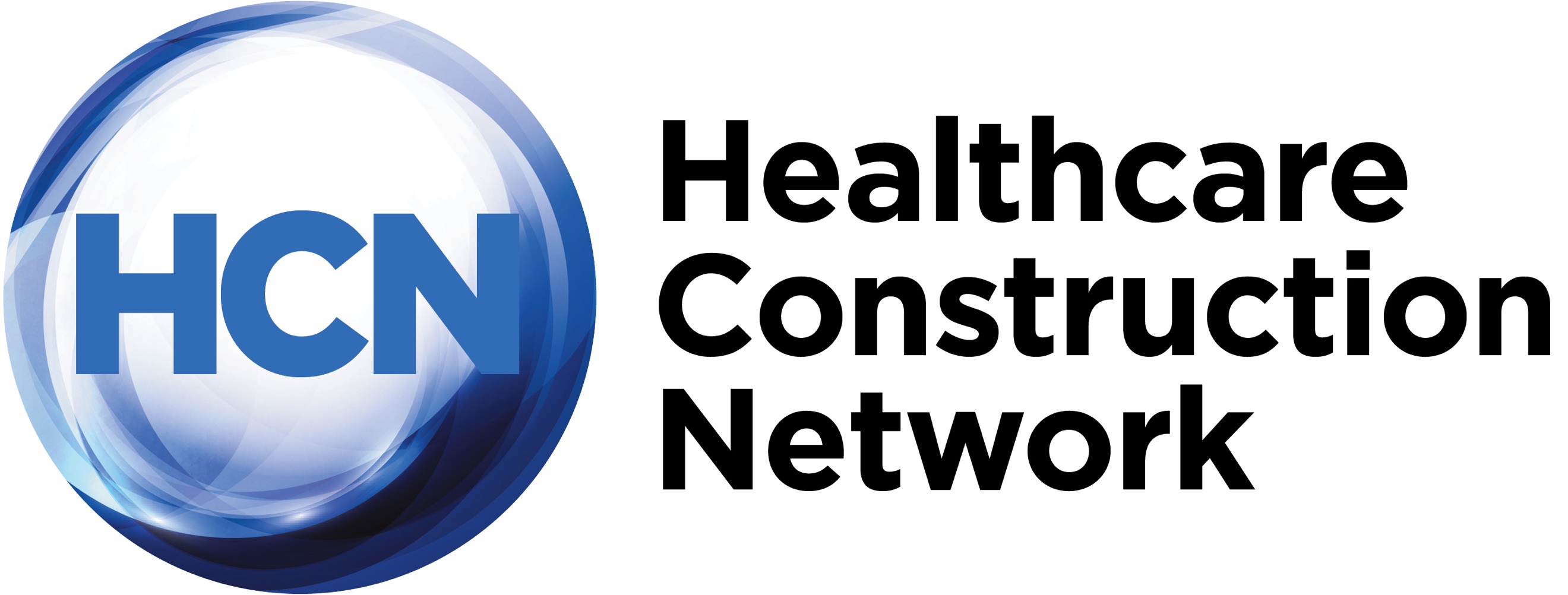 Event Programme 2019 – 2020RICS, Great George Street, London, SW1P 3ADDateTopicThursday 12 Sept 20187:45-10:15amDesigning a safer operating theatre Thursday 17 Oct 20187:45-10:15amDealing with mental health & dementia designThursday 19 Nov 2018T16W One Day ConferenceFriday 17 Jan 20207:45-10:15amModular & Offsite solutions in HealthcareFriday 14 Feb 20207:45-10:15amRevisiting waiting spacesFriday 20 Mar 20207:45-10:15amDementia care at the hospital and in the home – Joint breakfast with RCNFriday 17 April 20207:45-10:15amTackling obesity through our healthcare designFriday 15 May 20207:45-10:15amHow sustainable is our healthcare estate?Friday 12 June 20207:45-10:15amOptimising acoustics, ventilation & lightingFriday 17 July 20207:45-10:15amChoosing the right design & construction partner. Joint breakfast with ECN & RCN